«Для меня всегда герой – самый лучший папа мой».Программное содержание:— учить детей высказываться на темы из личного опыта;— вовлекать детей в диалог и продолжать учить рассуждать;— воспитывать любовь и уважение к членам своей семьи;— активизировать название профессий;— обогащать словарь прилагательными.Предварительная работа:— чтение детям «Чем пахнут ремесла? «Д. Родари,                           — рисование «Папа – глава семьи»,                                                                     - заучивание стихотворения: « Папы всякие нужны…»Ход занятия: Дима рассказывает стихотворение о папе по мнемотаблице, которую использовали при заучивании.«Папы всякие нужны, папы всякие важны, сильные и смелые, ловкие, умелые, День отца мы отмечаем, И папулю поздравляем,Самый лучший и родной, Ну, конечно папа – мой!»Спасибо. Ребята предлагаю вам на нашем с вами занятии сегодня поговорить о наших папах и узнать какие они.2 «Назови профессию мужчин»— правило такое: я буду называть профессию женщин, а вы называете как она зовется у мужчин:артистка-артистпортная-портнойлетчица-летчикучительница-учительжурналистка – журналист, скрипачка – скрипач т. д.3  «Назови профессию своего папы»— Дети по фотографиям рассказывают о своих папах:— Мой папа ловит преступников. Он следит за порядком, приходит на помощь тем, кому трудно. Он полицейский.— А мой папа - водитель, он возит грузы на «Камазе». А еще он умеет готовить вкусное пюре и мясо, ездит на рыбалку за карасями.— как вы думаете ваши папы устают? чем вы можете им помочь?— ответы детей.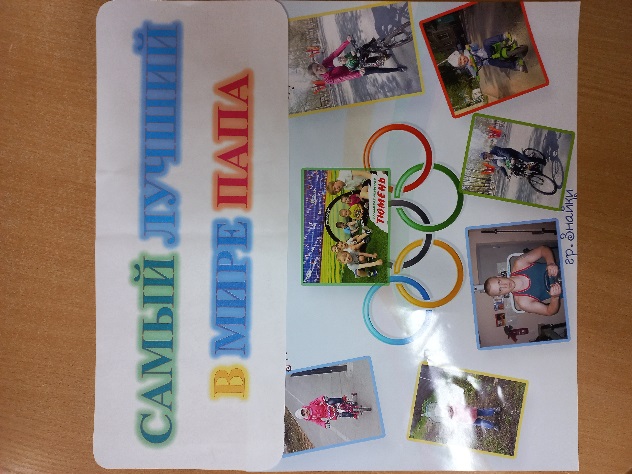 Физминутка с имитацией людей разных профессий или папины помощники.4 .  Речевая игра «Какой папа?»Папа заботится о своей семье. Папа какой? (заботливый)Папа ничего не боится. Папа какой? (смелый)Папа выполняет тяжёлую работу. Папа какой? (сильный)А ещё какой ваш папа? (ответы детей)А мой папа очень любит меня и обнимает вот так!Крепко обхватывает себя рукамиРассматриваем рисунки, которые нарисовали на прошлом замятии. 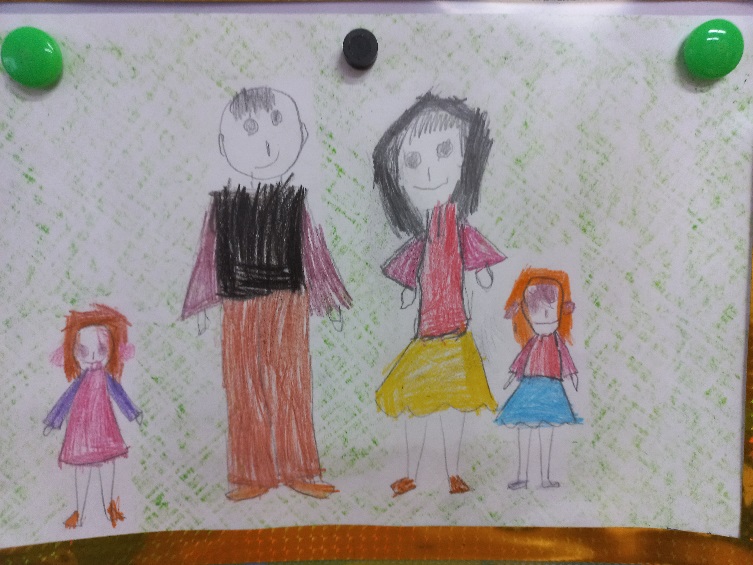 5.   А сегодня предлагаю составить портрет папы из разных материалов.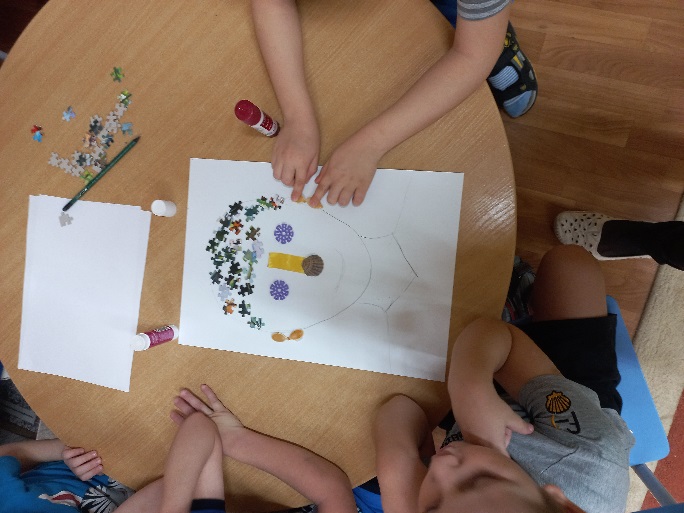 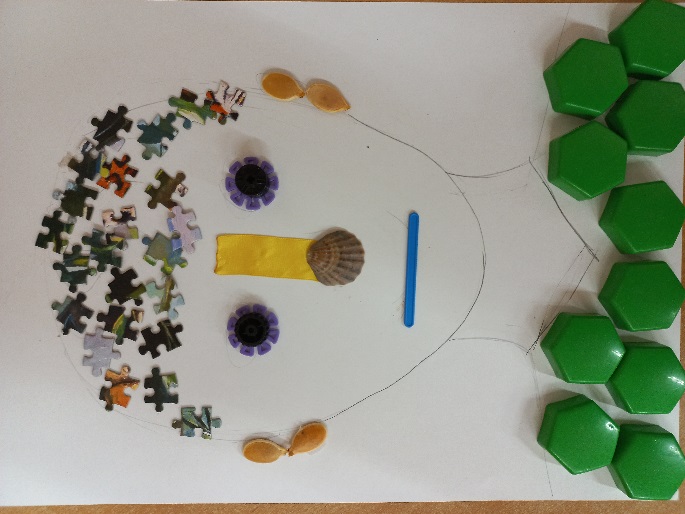 